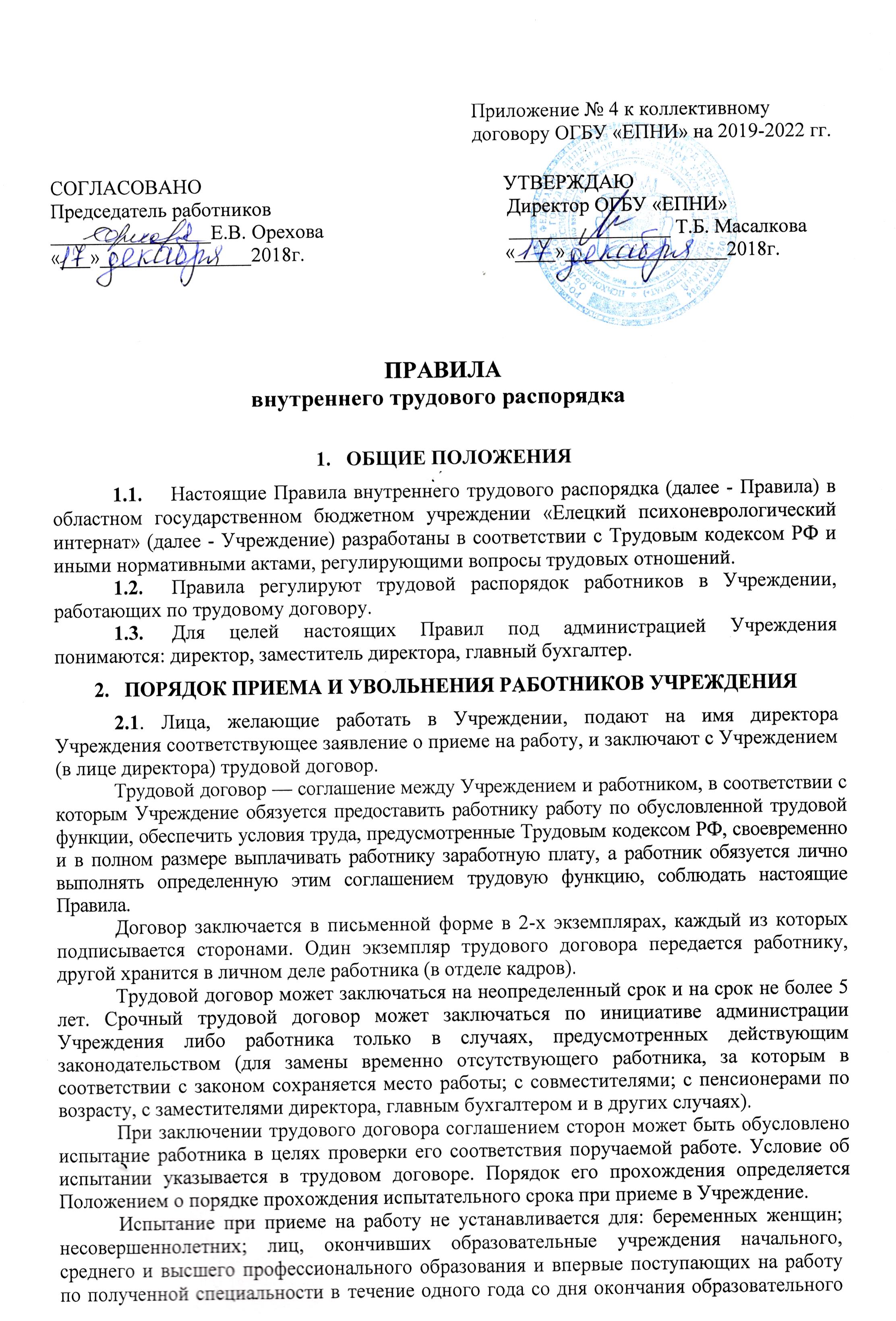 учреждения; лиц, приглашенных на работу в порядке перевода от другого работодателя по согласованию между работодателями; лицам, успешно завершившим ученичество в Учреждении; при приеме на работу на срок до 2-х месяцев. Срок испытания не может превышать трех месяцев, за исключением следующих категорий работников, которым срок испытания может быть установлен до шести месяцев: заместители директора, главный бухгалтер и его заместители, руководители подразделений.	Трудовой договор, не оформленный надлежащим образом, считается заключенным, если работник приступил к работе с ведома или по поручению администрации Учреждения. При фактическом допущении работника к работе администрация Учреждения обязана оформить с ним трудовой договор в письменной форме не позднее трех дней со дня фактического допущения работника к работе.	Трудовой договор на условиях внутреннего совместительства (в свободное от основной работы время) может заключаться только в том случае, если работник выразил желание работать по иной профессии, специальности или должности.2.2. Поступающие на работу в Учреждение при заключении трудового договора предъявляют администрации:паспорт или иной документ, удостоверяющий личность (свидетельство о рождении – для лиц, не достигших 16-летнего возраста; заграничный паспорт – для постоянно проживающих за границей граждан, которые временно находятся на территории РФ; удостоверение личности или военный билет — для военнослужащих; справка об освобождении из мест лишения свободы; иные выдаваемые органами внутренних дел документы, удостоверяющие личность гражданина); трудовую книжку, за исключением случаев, когда трудовой договор заключается впервые или работник поступает на работу на условиях внешнего совместительства;                               страховое свидетельство государственного пенсионного страхования;документы воинского учета — для военнообязанных и лиц, подлежащих призыву на военную службу;документ об образовании, о квалификации или наличии специальных знаний — при поступлении на работу, требующую специальных знаний; медицинскую справку (медицинскую книжку) – в случаях: если работник не достиг возраста 18 лет; если работа связана с управлением автотранспортом; при приеме на тяжелые работы и на работы с вредными и (или) опасными условиями труда; работник принимается на работу, связанную со сферой общественного питания, торговли либо лечебно-профилактической деятельностью; а также в иных случаях, предусмотренных действующим законодательством.При заключении трудового договора впервые трудовая книжка оформляются Учреждением. 2.3. Работники Учреждения имеют право работать на условиях внутреннего и внешнего совместительства — в порядке, предусмотренном действующим законодательством.2.4. Прием на работу оформляется приказом директора Учреждения, изданным на основании личного заявления работника и заключенного трудового договора. Приказ объявляется работнику под расписку в трехдневный срок со дня подписания трудового договора.2.5. При приеме на работу администрация обязана ознакомить работника с порученной работой, условиями труда, разъяснить права и обязанности работника, ознакомить с Уставом, настоящими Правилами, Положением о защите персональных данных, Положением о порядке прохождения испытательного срока, Положением о видеонаблюдении, Положением о наставничестве, проинструктировать по технике безопасности, противопожарной безопасности.На каждого работника, проработавшего в Учреждении свыше пяти дней, ведутся трудовые книжки (в случае, если работа в Учреждении является для работника основной). В трудовую книжку вносятся сведения о работнике, выполняемой им работе, переводах на другую постоянную работу и об увольнении работника, а также основания прекращения трудового договора и сведения о награждениях (поощрениях) за успехи в работе. Сведения о взысканиях в трудовую книжку не вносятся, за исключением случаев, когда дисциплинарным взысканием является увольнение.По желанию работника, сведения о работе по совместительству вносятся в трудовую книжку по месту основной работы на основании соответствующего заявления и документа, подтверждающего работу по совместительству.2.6. Прекращение и расторжение трудового договора может иметь место только по основаниям, предусмотренным действующим законодательством. Работники имеют право расторгнуть трудовой договор по собственному желанию, предупредив об этом администрацию в письменной форме за 2 недели (14 календарных дней). Соответствующее заявление (с наличием визы непосредственного руководителя работника) подается в приемную директора Учреждения. 2-недельный срок исчисляется со дня, следующего за днем регистрации заявления.В случаях, когда заявление работника об увольнении по его инициативе обусловлено невозможностью продолжения им работы по уважительной причине (выход на пенсию и другие случаи), а также в случаях установленного нарушения администрацией Учреждения законов и иных нормативных правовых актов, содержащих нормы трудового права, условий трудового договора администрация обязана расторгнуть трудовой договор в срок, указанный в заявлении работника.До истечения срока предупреждения об увольнении работник имеет право в любое время отозвать свое заявление. Увольнение в этом случае не производится, если на его место не приглашен в письменной форме другой работник, которому в соответствии с законодательством не может быть отказано в заключении трудового договора.По истечении срока предупреждения об увольнении работник имеет право прекратить работу. Если по истечении срока предупреждения об увольнении трудовой договор не был расторгнут, и работник не настаивает на увольнении, то действие трудового договора продолжается.  По соглашению между работником и администрацией трудовой договор может быть расторгнут и до истечения срока предупреждения об увольнении.Работник, заключивший трудовой договор с условием об испытательном сроке, имеет право расторгнуть трудовой договор в период испытания, предупредив об этом администрацию в письменной форме за три дня.2.7. Прекращение трудового договора оформляется приказом директора после оформления работником обходного листа.2.8. В день увольнения администрация обязана выдать работнику его трудовую книжку с внесением в нее записи об увольнении, произвести с ним окончательный расчет и выдать (при наличии письменного заявления работника) копии документов, связанных с работой. При получении расчета работник обязан представить в бухгалтерию полностью заполненный обходной лист, подтверждающий отсутствие каких-либо материальных претензий со стороны администрации Учреждения. Днем увольнения считается последний день работы (дата, указанная в приказе).2.9.  По письменному заявлению работника администрация Учреждения обязана выдать ему в 3-дневный срок, безвозмездно, надлежаще заверенные копии документов, связанных с работой (копии приказа о приеме на работу, приказов о переводах на другую работу; приказа об увольнении с работы; копию трудовой книжки; справки о заработной плате, периоде работы в Учреждении и др.).ОСНОВНЫЕ ОБЯЗАННОСТИ И ПРАВА РАБОТНИКОВ УЧРЕЖДЕНИЯ3.1.  Работники Учреждения обязаны:добросовестно, на высоком профессиональном уровне, исполнять свои должностные обязанности, возложенные на них трудовым договором;своевременно и точно исполнять письменные и устные распоряжения администрации;соблюдать настоящие Правила;соблюдать требования по охране труда, технике безопасности, производственной санитарии и гигиене труда;соблюдать правила противопожарной безопасности;бережно относиться к имуществу Учреждения;незамедлительно сообщать администрации о возникновении ситуации, представляющей угрозу жизни и здоровью людей, сохранности имущества Учреждения;содержать свое рабочее место в чистоте;вести себя достойно, воздерживаться от действий, мешающих другим работникам выполнять их трудовые обязанности;воздерживаться от курения в не отведенных специально для этого местах.Круг обязанностей (работ), которые выполняет каждый работник по своей специальности, квалификации или должности, определяется, помимо трудового договора, техническими правилами, должностными инструкциями (характеристикой работ), разработанными на основании тарифно-квалификационного справочника работ и профессий рабочих и квалификационного справочника должностей служащих.3.2. Работники Учреждения имеют право на:заключение, изменение и расторжение трудового договора в порядке и на условиях, установленных трудовым законодательством РФ;предоставление работы, предусмотренной трудовым договором;рабочее место, соответствующее условиям, предусмотренным государственными стандартами Учреждения и безопасности труда;своевременную и в полном объеме выплату заработной платы;установление им нормальной продолжительности рабочего времени, предоставление дней отдыха (включая нерабочие праздничные дни), ежегодного оплачиваемого отпуска;полную достоверную информацию об условиях труда и требованиях охраны труда на рабочем месте;профессиональную подготовку, переподготовку и повышение своей квалификации в порядке, предусмотренном трудовым законодательством;объединение, включая право на создание профессиональных союзов и вступление в них для защиты своих трудовых прав, свобод и законных интересов;участие в управлении Учреждением посредством принятия участия   в собраниях трудового коллектива;ведение коллективных переговоров и заключение коллективных договоров и соглашений через своих представителей, а также информацию о выполнении коллективного договора, соглашений;защиту своих трудовых прав, свобод и законных интересов всеми не запрещенными законом способами;обжалование приказов и распоряжений администрации Учреждения в   установленном законом порядке; возмещение вреда, причиненного работнику в связи с исполнением им своих трудовых обязанностей, и компенсацию морального вреда в порядке и на условиях, установленных российским законодательством;обязательное социальное страхование в случаях, предусмотренных федеральными законами.4. ОСНОВНЫЕ ОБЯЗАННОСТИ, ПРАВА И ОТВЕТСТВЕННОСТЬ АДМИНИСТРАЦИИ4.1. Администрация Учреждения обязана:соблюдать законодательство о труде, локальные нормативные акты Учреждения, условия индивидуальных трудовых договоров;предоставлять работникам работу, обусловленную трудовыми договорами;обеспечивать безопасность труда и условия, отвечающие требованиям охраны и гигиены труда (в связи с этим, как дополнительный инструмент в комплексе мер по обеспечению общественного порядка, антитеррористической, пожарной, электрической безопасности, сохранности имущества и контролю за соблюдением работниками Правил внутреннего трудового распорядка в ОГБУ «ЕПНИ» функционирует система видеонаблюдения);обеспечивать работников оборудованием, инструментами, технической документацией и иными средствами, необходимыми для исполнения ими трудовых обязанностей;выплачивать в полном размере причитающуюся работникам заработную плату в сроки, установленные коллективным договором и настоящими Правилами;своевременно выполнять предписания государственных надзорных и контрольных органов;обеспечивать бытовые нужды работников, связанные с исполнением ими трудовых обязанностей;своевременно рассматривать и внедрять предложения работников, направленные на улучшение работы Учреждения, поддерживать и поощрять лучших работников;укреплять трудовую дисциплину, улучшать условия труда;обеспечивать надлежащее содержание помещений; их отопление, освещение, вентиляцию, оборудование; создавать нормальные условия для хранения верхней одежды работников Учреждения, обеспечивать средствами индивидуальной защиты;контролировать соблюдение работниками всех требований инструкций по технике безопасности, противопожарной охране;создавать условия для повышения производительности труда, улучшения качества работы, повышать роль морального стимулирования труда, решать вопросы о поощрении передовых коллективов и отдельных работников;обеспечивать систематическое повышение деловой квалификации работников Учреждения;способствовать созданию в коллективе деловой, творческой обстановки, поддерживать инициативу и активность работников;                                       внимательно относиться к нуждам и запросам работников; осуществлять обязательное социальное страхование работников в порядке, установленном федеральным законом;4.2. Администрация Учреждения имеет право:заключать, изменять и расторгать трудовые договоры с работниками в порядке и на условиях, которые установлены Трудовым кодексам РФ, иными федеральными законами;поощрять работников за добросовестный эффективный труд;требовать от работников исполнения ими трудовых обязанностей и бережного отношения к имуществу Учреждения;привлекать работников к дисциплинарной и материальной ответственности в порядке, установленном Трудовым кодексом РФ, иными федеральными законами;принимать локальные нормативные акты по вопросам, регулирующим взаимоотношения работников и Учреждения;создавать объединения работодателей в целях представительства и защиты своих интересов и вступать в них.4.3. Администрация Учреждения несет ответственность:за материальный и моральный вред, причиненный работникам в связи с исполнением ими трудовых обязанностей, в порядке и на условиях, установленных российским законодательством.5. УСЛОВИЯ ТРУДА5.1.Нормальная продолжительность рабочего времени работников администрации, отдела бухгалтерского учета, планирования и кадровой работы, хозяйственно-обслуживающего подразделения, социально-реабилитационного отделения не может превышать 40 часов в неделю. Нормальная продолжительность рабочего времени сокращается на:16 часов в неделю — для работников в возрасте до 16 лет;5 часов в неделю — для работников, являющихся инвалидами I или II группы;4 часа в неделю — для работников в возрасте от 16 до 18 лет;4 часа в неделю и более — для работников, занятых на работах с вредными и (или) опасными условиями труда, в порядке, установленном Правительством РФ.(соответственно: для среднего и младшего медицинского персонала нормальная продолжительность рабочего времени не может превышать 36 часов в неделю).Продолжительность работы по совместительству не может превышать 4 часов в день и 16 часов в неделю.Накануне нерабочих праздничных дней продолжительность рабочего дня сокращается на один час. Нерабочими праздничными днями в Российской Федерации являются:1, 2, 3, 4, 5, 6 и 8 января – Новогодние каникулы;7 января – Рождество Христово;23 февраля – День защитника Отечества;8 марта – Международный женский день;1 мая – Праздник Весны и Труда;9 мая – День Победы;12 июня – День России;4 ноября – День народного единства. 5.2. В Учреждении устанавливается 5-дневная рабочая неделя с двумя выходными днями: суббота и воскресенье.Время начала работы        8.00 ч.Перерыв: с    12.00ч.    до    13.00 ч.Время окончания работы:  17.00 ч.Для работников, работающих в условиях 5-дневной рабочей недели, ведется месячный учет рабочего времени.Для некоторых категорий работников (младшего и среднего медицинского персонала, сторожей), где не может быть соблюдена установленная продолжительность рабочего времени, вводится сменная работа, и суммированный учет рабочего времени с учетным периодом - квартал. Рабочее время работников с суммированным учетом рабочего времени регулируется графиком сменности, в которых устанавливаются рабочие дни с продолжительностью рабочего времени в каждом из этих дней, а также дни отдыха.График сменности утверждается директором и доводятся до сведения работников не позднее, чем за один месяц до введения его в действие. Продолжительность смены не может быть более 12 часов. Работа в течение двух смен подряд запрещается.5.3. Для отдельных категорий работников условиями трудового договора может устанавливаться ненормированный рабочий день.Работникам с ненормированным рабочим днем предоставляется ежегодный дополнительный оплачиваемый отпуск продолжительностью, определяемой индивидуальными трудовыми договорами, но не менее трех календарных дней. 5.4. Сверхурочная работа (работа, производимая работником по инициативе администрации за пределами установленной продолжительности рабочего времени, ежедневной работы (смены), а также работа сверх нормального числа рабочих часов за месяц при суммированном учете рабочего времени), работа в выходные и нерабочие праздничные дни, как правило, не допускаются.Привлечение к сверхурочной работе, работе в выходные и нерабочие праздничные дни может производиться только с письменного согласия работника и в случаях, предусмотренных действующим законодательством.Не допускается привлечение к сверхурочным работам беременных женщин и работников в возрасте до 18 лет.Сверхурочные работы не должны превышать для каждого работника 4 часов в течение двух дней подряд и 120 часов в год.5.5. Администрация обязана организовать точный учет рабочего времени, отработанного каждым работником. Число отработанных работником часов (дней) ежедневно фиксируется в табеле учета рабочего времени, который ведется в каждом структурном подразделении лицами, назначенными ответственными за ведение табеля приказом директора.Порядок ведения табеля учета рабочего времени утверждается приказом директора.5.6.  Запрещается в рабочее время отвлекать работников от их непосредственной работы, созывать собрания, заседания, совещания по вопросам, не связанным с работой.5.7. Работникам предоставляются ежегодные основные оплачиваемые отпуска продолжительностью 28 календарных дней с сохранением места работы и среднего заработка. Работникам моложе 18 лет предоставляется удлиненный ежегодный основной оплачиваемый отпуск продолжительностью 31 календарный день.Очередность предоставления оплачиваемых отпусков определяется ежегодно в соответствии с графиком отпусков, утверждаемым администрацией Учреждения не позднее, чем за две недели до наступления календарного года. График отпусков обязателен как для администрации, так и для работника. О времени начала отпуска работник должен быть извещен в письменной форме не позднее, чем за 2 недели до его начала.Работникам, работающим в Учреждении по совместительству, ежегодный оплачиваемый отпуск предоставляется одновременно с отпуском по основной работе, о чем работник указывает в соответствующем заявлении с приложением документа с основного места работы о периоде отпуска.Право на использование отпуска за первый год работы возникает у работника по истечении 6 месяцев непрерывной работы в Учреждении. По соглашению между работником и администрацией отпуск может быть предоставлен и до истечения 6 месяцев, а в следующих случаях предоставляется в обязательном порядке:женщинам – перед отпуском по беременности и родам или непосредственно после него, либо по окончании отпуска по уходу за ребенком;работникам в возрасте до 18 лет;работникам, усыновившим ребенка (детей) в возрасте до 3 месяцев. 	По соглашению между работником и администрацией отпуск может быть разделен на части. При этом хотя бы одна из частей этого отпуска должна быть не менее 14 календарных дней.Продление или перенесение ежегодного оплачиваемого отпуска, отзыв из отпуска допускаются в случаях и в порядке, предусмотренных Трудовым кодексом РФ.При увольнении работнику выплачивается компенсация за все неиспользованные отпуска. По письменному заявлению работника неиспользованные отпуска могут быть предоставлены ему с последующим увольнением (за исключением случаев увольнения за виновные действия). При этом днем увольнения считается последний день отпуска. Работник в этом случае вправе отозвать свое заявление об увольнении до дня начала отпуска (если на его место не приглашен в порядке перевода другой работник).По семейным обстоятельствам и другим уважительным причинам работнику по его письменному заявлению может предоставляться отпуск без сохранения заработной платы, продолжительность которого определяется по соглашению между работником и администрацией. В случаях, предусмотренных Трудовым кодексом РФ (работающим пенсионерам по старости – до 14 календарных дней в году; работникам в случаях рождения ребенка, регистрации брака, смерти близких родственников – до 5 календарных дней и др. категориям работников) администрация обязана предоставлять такой отпуск.5.8. Заработная плата работникам Учреждения выплачивается два раза в месяц: аванс выплачивается 20-го числа расчетного месяца;окончательный расчет за отработанный месяц выплачивается 5-го числа месяца, следующего за расчетным.В день окончательного расчета за отработанный месяц администрация обязана выдать работнику расчетный листок, содержащий сведения о составных частях заработной платы, причитающейся ему за соответствующий период, размерах и основаниях произведенных удержаний, а также об общей денежной сумме, подлежащей выплате.При совпадении дня выплаты с выходным или нерабочим праздничным днем выплата заработной платы производится накануне этого дня.6. ПООЩРЕНИЯ ЗА УСПЕХИ В РАБОТЕ6.1. За добросовестное исполнение трудовых обязанностей, продолжительную и безупречную работу, новаторство в труде администрация поощряет работников:объявлением благодарности;выдачей премии;награждением ценным подарком;награждением Почетной грамотой Учреждения.		Поощрения объявляются в приказе по Учреждению, доводятся до сведения всего коллектива.	При применении мер поощрения обеспечивается сочетание материального и морального стимулирования труда.	За особые трудовые заслуги работники Учреждения представляются в вышестоящие органы к поощрению, к награждению государственными орденами, медалями, почетными грамотами, нагрудными значками и к присвоению почетных званий и званию лучшего работника по профессии.7. ВЗЫСКАНИЯ ЗА НАРУШЕНИЯ ТРУДОВОЙ ДИСЦИПЛИНЫ7.1. За совершение дисциплинарного проступка, то есть неисполнение или ненадлежащее исполнение работником по его вине возложенных на него трудовых обязанностей, администрация имеет право применить следующие дисциплинарные взыскания:замечание;выговор;увольнение по соответствующим основаниям.	Увольнение в качестве дисциплинарного взыскания может быть применено за:неоднократное неисполнение работником без уважительных причин трудовых обязанностей, если он имеет неснятое или непогашенное дисциплинарное взыскание;однократное грубое нарушение работником трудовых обязанностей, в частности:за прогул (отсутствие на рабочем месте без уважительных причин более четырех   часов подряд в течение рабочего дня);появление на работе в состоянии алкогольного, наркотического или иного токсического опьянения;совершение хищения (в том числе мелкого) имущества Организации, растраты, умышленного его уничтожения или повреждения, установленных вступившим в законную силу приговором суда или постановлением органа, уполномоченного на применение административных взысканий;нарушение работником требований по охране труда, если это нарушение повлекло за собой тяжкие последствия;совершение виновных действий работником, непосредственно обслуживающим денежные или товарные ценности, если эти действия дают основание для утраты доверия к нему со стороны администрации;совершение работником, выполняющим воспитательные функции, аморального проступка, несовместимого с продолжением данной работы;	Дисциплинарное взыскание в виде увольнения не может быть применено к беременным женщинам. Увольнение работников в возрасте до 18 лет допускается только с согласия соответствующей государственной инспекции труда и комиссии по делам несовершеннолетних и защите их прав.7.2. Дисциплинарное взыскание может быть наложено только директором Учреждения.До применения дисциплинарного взыскания администрация должна затребовать от работника объяснение в письменной форме. В случае отказа работника дать указанное объяснение составляется соответствующий акт.Дисциплинарное взыскание применяется не позднее одного месяца со дня обнаружения проступка, не считая времени болезни работника, пребывания его в отпуске.Дисциплинарное взыскание не может быть применено позднее 6 месяцев со дня совершения проступка.За каждый дисциплинарный проступок может быть применено только одно дисциплинарное взыскание.Приказ о применении дисциплинарного взыскания объявляется работнику под расписку в течение трех дней со дня его издания.7.3. Если в течение года со дня применения дисциплинарного взыскания работник не будет подвергнут новому дисциплинарному взысканию, то он считается не имеющим дисциплинарного взыскания.Администрация до истечения года со дня применения дисциплинарного взыскания имеет право снять его с работника по собственной инициативе, просьбе самого работника (изложенной в письменном заявлении), ходатайству его непосредственного руководителя.